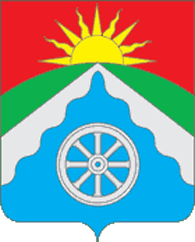 Российская ФедерацияОрловская областьВЕРХОВСКИЙ РАЙОННЫЙ СОВЕТ НАРОДНЫХ ДЕПУТАТОВ    РЕШЕНИЕ                          «26»марта . №24/191 -рс                            Принято на 24  заседании    п. Верховье                                                               Верховского районногоСовета народных депутатовОб утверждении РегламентаВерховского районного Советанародных депутатов Орловской области.    	Руководствуясь Уставом Верховского района Орловской области в целях повышения эффективности организации деятельности Верховского районного Совета народных депутатов Орловской области:
1. Утвердить Регламент Верховского районного Совета народных депутатов (приложение 1).
2. Признать утратившим силу регламент Верховского районного Совета народных депутатов, утвержденный решением Верховского районного Совета народных депутатов  от 11.04.2006 N 10/рс.
3. Настоящее решение вступает в силу со дня подписания
Председатель Верховского районного  Совета народных депутатов                                                  С.В.Цыбин Глава Верховского района                                                    В.А. Гладских                                                                            Приложение к решению          Верховского районного Совета                                                     народных депутатов Орловской области                                                              от «26»марта . № 24/191-рсРЕГЛАМЕНТ
ВЕРХОВСКОГО РАЙОННОГО СОВЕТА НАРОДНЫХ ДЕПУТАТОВГлава 1
ОБЩИЕ ПОЛОЖЕНИЯ
Статья 1.1. Регламент Верховского районного Совета народных депутатов Орловской области (далее - Регламент) является правовым актом, определяющим организацию и порядок деятельности Верховского районного Совета народных депутатов Орловской области (далее - Совет). Статья 2.1.  Верховский районный Совет народных депутатов (далее районный Совет) в соответствии с Конституцией Российской Федерации и Уставом Верховского района Орловской области является представительным органом муниципального образования, обладающим правом представлять интересы населения и принимать от его имени нормативные акты по предметам ведения Верховского района Орловской области, а также в пределах полномочий Верховского района Орловской области.             2. Районный Совет подотчётен непосредственно населению района и состоит из 22 депутатов, избираемых на выборах на основе всеобщего равного и прямого избирательного права при тайном голосовании.3. Срок полномочий районного Совета составляет пять лет.4. Районный Совет обладает правами юридического лица.5. Районный Совет осуществляет свои полномочия при избрании не менее двух третей от установленной численности депутатов.6. Вновь избранный районный Совет собирается на первое заседание в течение 20 дней со дня его избрания в правомочном составе.7. Районный Совет обладает правом законодательной инициативы в Орловском областном Совете народных депутатов.                           Раздел 1. СТРУКТУРА РАЙОННОГО СОВЕТА.Глава II. ПРЕДСЕДАТЕЛЬ РАЙОННОГО СОВЕТАЗАМЕСТИТЕЛЬ ПРЕДСЕДАТЕЛЯ РАЙОННОГО СОВЕТА.Статья 3.1. Районный Совет народных депутатов состоит из 22 депутатов и формируется из глав поселений муниципального района, и из депутатов представительных органов указанных поселений, избираемых представительными органами поселений из своего состава в соответствии с равной независимо от численности населения поселения нормой представительства по одному депутату от каждого поселения.2. Кандидатуры для избрания на должность председателя районного Совета предлагаются депутатами, либо путем самовыдвижения.3. Депутат, выдвинутый для избрания на должность председателя районного Совета, имеет право заявить о самоотводе.4.  Заявление депутата о самоотводе принимается без обсуждения и голосования.5. По всем кандидатурам, выдвинутым для избрания на должность председателя районного Совета, кроме заявивших о самоотводе, проводится обсуждение. В ходе обсуждения кандидаты вправе выступить с программой предстоящей деятельности, а также отвечают на вопросы депутатов районного Совета.6. Выдвижение и обсуждение кандидатур прекращается по решению депутатов районного Совета.7. После обсуждения кандидатур, выдвинутых для избрания на должность председателя районного Совета, фамилии всех кандидатов, кроме заявивших о самоотводе, вносятся в бюллетень для голосования. 8. Избранным председателем районного Совета народных депутатов считается депутат, получивший не менее пятидесяти процентов плюс один голос от установленного числа депутатов районного Совета народных депутатов;9. В случае если на должность председателя районного Совета выдвинуты один или два кандидата и ни один из них не набрал необходимого для избрания числа голосов, проводятся повторные выборы, начиная с выдвижения кандидатов на должность председателя районного Совета. При этом допускается выдвижение кандидатов, которые выдвигались ранее.10. В случае если на должность председателя районного Совета выдвинуто более двух кандидатур и ни одна из них не набрала требуемого для избрания числа голосов, проводится повторное голосование по двум кандидатам, получившим наибольшее число голосов. При этом каждый депутат районного Совета может голосовать за одного кандидата. 11. Избранным председателем районного Совета народных депутатов по итогам повторного голосования считается депутат, получивший не менее пятидесяти процентов плюс один голос от установленного числа депутатов районного Совета народных депутатов;12. Если при повторном голосовании председатель районного Совета не избран, то процедура выборов продолжается, начиная с выдвижения кандидатов на должность председателя районного Совета. При этом допускается выдвижения кандидатов, которые выдвигались ранее.13. По результатам голосования принимается решение об избрании (не избрании) председателя районного Совета.Статья 4.1.Председатель районного Совета:- представляет районный Совет в отношениях с населением, органами местного самоуправления, органами государственной власти, учреждениями, организациями, общественными объединениями;- издает постановления и распоряжения по вопросам организации деятельности районного Совета народных депутатов;- ведет заседание районного Совета, осуществляет контроль за выполнением регламента районного Совета;- действует от имени районного Совета без доверенности;- подписывает решения районного Совета ненормативного характера;- подписывает решение районного Совета об удалении Главы района в отставку;- осуществляет иные полномочия в соответствии с Уставом района и регламентом районного Совета. 2. В случае досрочного прекращения полномочий председателя районного Совета, до избрания нового председателя, а также в случае отсутствия председателя районного Совета или невозможности выполнения им обязанностей, его обязанности выполняет заместитель председателя районного Совета.Статья 5.1. Заместитель председателя районного Совета народных депутатов избирается большинством голосов от установленного числа депутатов районного Совета   голосованием.Заместитель председателя районного Совета исполняет свои обязанности на не постоянной   основе.2. Депутаты вправе предлагать кандидатуры для избрания на должность заместителя председателя районного Совета.Депутат вправе предложить свою кандидатуру для избрания на должность заместителя председателя районного Совета.3. При отсутствии самоотвода кандидатура выносится на голосование.4. Решение об избрании заместителя председателя районного Совета принимается в  том же порядке, что и избрание председателя районного Совета.5. По результатам избрания заместителя председателя районного Совета принимается решение.            6. Перечень вопросов, относящихся к ведению заместителя, определяется председателем районного Совета и утверждается решением районного Совета.Статья 6.1. Секретарь районного Совета народных депутатов избирается из числа депутатов на первом заседании районного Совета народных депутатов большинством голосов от установленного числа депутатов тайным или открытым по решению районного Совета народных депутатов голосованием, и осуществляет свою деятельность в течение срока полномочий районного Совета на не постоянной основе.2. К компетенции секретаря районного Совета народных депутатов относится:- формирование проектов планов работы районного Совета народных депутатов, организация их исполнения;- подготовка проведений заседаний районного Совета народных депутатов;-организация приема граждан депутатами районного Совета согласно утвержденному графику;- организация отчетов депутатов районного Совета перед избирателями;- оформление и внесение для рассмотрения депутатских запросов;- осуществление контроля за выполнением решений районного Совета народных депутатов;- рассмотрение жалоб, замечаний, заявлений и предложений избирателей по вопросам деятельности депутатов районного Совета народных депутатов;- ведение делопроизводства районного Совета народных депутатов.3. Порядок прекращения полномочий секретаря районного Совета определяется статьей 6 настоящего Регламента.4. На секретаря районного Совета народных депутатов распространяются гарантии осуществления полномочий депутата районного Совета народных депутатов, предусмотренные статьёй 20.2. Устава Верховского района;Статья 7.1. Вопрос об освобождении от должности председателя или заместителя председателя районного Совета рассматривается на заседании районного Совета при поступлении личного заявления председателя или заместителя председателя районного Совета, или по предложению группы депутатов численностью не менее одной трети от установленного числа депутатов районного Совета.Вопрос об освобождении от должности заместителя председателя районного Совета рассматривается также и по предложению председателя районного Совета.2. Вопрос об освобождении от должности председателя или заместителя председателя районного Совета при поступлении их личных заявлений включается в повестку дня заседания без голосования и обсуждения в случае непринятия районным Советом отставки председатель или  заместитель председателя районного Совета вправе сложить свои полномочия по истечении двух недель после подачи заявления.3. При рассмотрении вопроса об освобождении от должности председателя районного Совета функции председательствующего на заседании районного Совета до принятия решения по данному вопросу исполняет заместитель председателя районного Совета.4. Вопрос об освобождении от должности председателя районного Совета  рассматривается в его присутствии либо в его отсутствие без уважительной причины. При этом председатель или заместитель председателя районного Совета вправе выступить с отчетом о своей деятельности.Голосование по вопросу об освобождении от должности председателя и заместителя районного Совета является тайным или открытым, за исключением случая добровольного сложения полномочий. Добровольное сложение председателем или заместителем председателя районного Совета своих полномочий удовлетворяется на основании его письменного заявления открытым голосованием простым большинством голосов от установленного числа депутатов районного Совета.5. Решение об освобождении от должности председателя принимается квалифицированным большинством голосов от установленного числа депутатов районного Совета.      Решение об освобождении от должности заместителя председателя районного Совета принимается квалифицированным большинством голосов от установленного числа депутатов районного Совета.6. Решение  об освобождении от должности председателя или заместителя председателя районного Совета оформляется решением районного Совета.Глава III. ПОСТОЯННЫЕ КОМИССИИ РАЙОННОГО СОВЕТА.Статья 8.1. «Районный Совет из числа депутатов образует постоянные комиссии – постоянно действующие коллегиальные органы районного Совета для осуществления нормотворческой деятельности, для предварительного рассмотрения и подготовки вопросов, относящихся к ведению районного Совета, содействия исполнению законодательства Российской Федерации, законодательства Орловской области, нормативных актов Верховского района  и иных нормативных правовых актов, а также контроля за деятельностью  исполнительных органов Верховского района Орловской области  в пределах своей компетенции:- комитет по бюджету, налогам и экономической реформе;- комитет по вопросам социальной политики;- комитет по промышленности, строительству и сфере     обслуживания;- комитет по аграрным вопросам, экологии и природопользованию.2. Состав  постоянной комиссии районного Совета формируется по предложению председателя районного Совета, депутатов районного Совета и утверждается районным Советом. В состав комиссии районного Совета должно входить не менее пяти депутатов.3. Депутат районного Совета может быть членом только одной постоянной комиссии районного Совета.4. Председатель постоянной комиссии районного Совета избирается из ее состава большинством голосов от числа членов постоянной комиссии районного Совета. Решение об избрании председателя постоянной комиссии районного Совета  утверждается районным Советом большинством голосов от числа избранных депутатов районного Совета по представлению постоянной комиссии и оформляется решением районного Совета.5. Заместитель председателя постоянной комиссии районного Совета избирается членами соответствующей постоянной комиссии простым большинством голосов.6.  Решение о создании, реорганизации или ликвидации постоянной комиссии районного Совета оформляется решением районного Совета.Статья 9.Основными задачами постоянной комиссии районного Совета являются:1. Разработка и предварительное рассмотрение нормативных правовых актов Верховского района Орловской области;2. Предварительное рассмотрение и подготовка вопросов, относящихся к ведению районного Совета;3. Осуществление контрольных функций в пределах своей компетенции и по поручению районного Совета;4. Представление на заседание районного Совета докладов, содокладов и иных материалов;5. Организация по поручению районного Совета депутатских расследований;6. Проведение публичных (депутатских) слушаний по вопросам, отнесенным к его ведению и представляющим общественный интерес;7. Сбор и анализ информации по проблемам, относящимся к ведению постоянной комиссии районного Совета.Статья 10.Постоянная комиссия районного Совета по вопросам, относящимся к ее компетенции, вправе:1. Вносить предложения по повестке дня заседания районного Совета;2. Поручать представителю постоянной комиссии выступать с докладами и содокладами на заседании районного Совета;3. Предварительно рассматривать бюджет муниципального района по направлениям своей деятельности и вносить свои предложения на рассмотрение районного Совета; 4. Вносить предложения по другим вопросам своей деятельности на рассмотрение районного Совета;5. Взаимодействовать по предметам своего ведения с государственными органами, другими органами местного самоуправления, организациями, в том числе общественными;6. Запрашивать и получать от должностных лиц администрации Верховского района, ее структурных подразделений, организаций, расположенных на территории Верховского района, информацию, необходимые материалы и документы по предметам ведения постоянной комиссии в установленные законодательством сроки;7. Привлекать к своей работе депутатов районного Совета, не входящих в состав постоянной комиссии, представителей муниципальных органов, организаций, в том числе общественных, а также специалистов и консультантов;8. Контролировать реализацию решений районного Совета;9. Вносить предложения о снятии с контроля решений районного Совета;Статья 11.1.Председатель постоянной комиссии районного Совета:-созывает и ведет заседание постоянной комиссии;-определяет предварительную повестку дня заседания постоянной комиссии;-вносит предложения по плану работы постоянной комиссии;-организует подготовку необходимых документов и материалов к заседанию постоянной комиссии;-приглашает для участия в заседании постоянной комиссии представителей местного самоуправления, организаций, общественных объединений, осуществляющих свою деятельность на территории Верховского района;-представляет постоянную комиссию в отношениях с районным Советом, органами местного самоуправления, организациями, общественными объединениями, средствами массовой информации и гражданами;-организует работу членов постоянной комиссии, дает им поручения, обязательные для исполнения, оказывает содействие в осуществлении ими своих полномочий;-направляет членам постоянной комиссии материалы и документы, связанные с деятельностью комиссии;-исполняет иные полномочия по организации работы постоянной комиссии2. Заместитель председателя постоянной комиссии районного Совета выполняет по поручению председателя постоянной комиссии районного Совета отдельные его функции, замещает председателя постоянной комиссии в случае его отсутствия или невозможности осуществления им своих обязанностей.Статья 12.1. Председатель (заместитель председателя) постоянной комиссии районного Совета может быть освобожден от должности на заседании соответствующей постоянной комиссии районного Совета большинством голосов от числа членов постоянной комиссии.2. Вопрос об освобождении от должности председателя (заместителя председателя) постоянной комиссии районного Совета рассматривается соответствующей постоянной комиссией при поступлении личного заявления председателя (заместителя председателя) постоянной комиссии районного Совета или по предложению депутата – члена соответствующей постоянной комиссии  районного Совета, поддержанному не менее чем одной третью членов постоянной комиссии районного Совета.3. Вопрос об освобождении от должности председателя (заместителя председателя) постоянной комиссии районного Совета рассматривается в его присутствии либо в его отсутствие без уважительной причины. При этом председатель (заместитель председателя) постоянной комиссии районного Совета вправе выступить с отчетом о своей деятельности.4.Решение об освобождении от должности председателя постоянной комиссии утверждается районным Советом большинством от числа избранных депутатов районного Совета  по представлению постоянной  комиссии и оформляется решением районного Совета.Статья 13.1. Основной формой работы постоянной комиссии районного Совета является заседание. Заседание постоянной комиссии созывается председателем постоянной комиссии районного Совета согласно плану работы постоянной комиссии для рассмотрения проектов нормативных актов органов местного самоуправления, поступивших в районный Совет, а также по мере необходимости для решения текущих вопросов.2. В проект повестки дня заседания постоянной комиссии районного Совета включаются вопросы, определенные планом работы постоянной комиссии, решениями районного Совета, поручениями председателя районного Совета, заместителя председателя районного Совета, а также вопросы, предложенные членами постоянной комиссии.3. Заседание постоянной комиссии районного Совета ведется открыто. На открытом заседании постоянной комиссии имеют право присутствовать представители средств массовой информации, органов местного самоуправления, иные лица.4. Порядок подготовки и рассмотрения вопросов устанавливается самой постоянной комиссией районного Совета.5. Заседание постоянной комиссии районного Совета правомочно, если на нем присутствуют не менее половины членов постоянной комиссии.6. На заседании постоянной комиссии районного Совета ведется протокол, в котором указываются фамилии, имена, отчества и должности присутствующих, перечень обсуждаемых вопросов, фиксируется мнение участников заседания и результаты голосования. Протокол подписывается председателем постоянной комиссии, а в случае его отсутствия заместителем.7. По итогам рассмотрения вопросов на заседании постоянная комиссия районного Совета принимает решения, которые могут направляться в органы местного самоуправления и организации. О результатах рассмотрения и принятых мерах в комиссию должен быть направлен ответ не позднее чем в месячный срок.Глава IV.ВРЕМЕННЫЕ ДЕПУТАТСКИЕ КОМИССИИ И РАБОЧИЕ ГРУППЫ.Статья 14.1.Районный Совет вправе создавать из числа депутатов временные комиссии, а из числа депутатов и иных лиц – рабочие группы, деятельность которых ограничивается:- определенным периодом, на который создается временная комиссия (рабочая группа);-   определенной задачей, для решения  которой создается временная комиссия (рабочая группа);2. Образование временной комиссии и рабочей группы оформляется решением районного Совета, в котором указываются:- наименование временной комиссии и рабочей группы;- количественный и персональный состав членов временной комиссии и рабочей группы;- председатель временной комиссии и рабочей группы;- задача, для которой она создается.3.По результатам своей работы временная комиссия (рабочая группа) представляет районному Совету доклад по существу вопроса, в связи с которым она была создана. Члены временной комиссии (рабочей группы), имеющие особое мнение, вправе огласить его на заседании районного Совета.4.Временная комиссия (рабочая группа) районного Совета прекращает свою деятельность:- по истечении периода, на который она была создана;- в случае решения задачи, для достижения которой она создана;- в иных случаях по решению районного Совета.Глава V. ДЕПУТАТСКИЕ ОБЪЕДИНЕНИЯ.Статья 15.1. Депутаты районного Совета могут объединяться во фракции и депутатские группы.Численность депутатской группы не может быть менее пяти человек.2. Фракция в районном Совете – зарегистрированное в районном Совете объединение депутатов районного Совета, образованное на основе депутатов районного Совета, избранных по одномандатным избирательным округам и изъявивших желание участвовать в работе данного депутатского объединения.Депутатская группа в районном Совете – зарегистрированное в районном Совете объединение депутатов районного Совета, образованное по территориальному, профессиональному или иному принципу.3.Создание депутатских фракций, групп оформляется протоколом соответствующего объединения депутатов. В протоколе указываются:  его численность, наименование, фамилии депутатов, уполномоченных представлять интересы фракций, группы. К протоколу прилагается список депутатов, входящих во фракцию или группу, с личной подписью каждого.4. Депутатское объединение считается созданным (правомочным) со дня внесения соответствующей записи в реестр депутатских объединений в районном Совете.Председатель районного Совета информирует депутатов о регистрации депутатского объединения на очередном, после регистрации, заседании районного Совета.Статья 16.1.Регистрация депутатского объединения в районном Совете осуществляется путем внесения в реестр депутатских объединений в районном Совете сведений об образовании депутатского объединения, его наименовании, составе и руководителе.Реестр депутатских объединений в районном Совете ведется на бумажных и электронных носителях аппаратом районного Совета.2.Регистрация депутатских объединений в районном Совете осуществляется на основании представленных фракцией следующих документов:- выписки из протокола собрания депутатов районного Совета об образовании фракции (группы) и ее наименовании;- заявления на имя председателя районного Совета о регистрации фракции (группы) с указанием ее названия и количества человек. К заявлению прилагается протокол о создании фракции (группы) и список депутатов с личными подписями.3.  Регистрация депутатского объединения, изменений в его составе, осуществляемая соответственно настоящему Регламенту, список депутатов с личными подписями, а также регистрация прекращения деятельности депутатского объединения производится в течение пяти дней со дня подачи документов.Статья 17.1.Депутат районного Совета может одновременно входить в состав одной фракции и не более чем одной депутатской группы.2.Депутат районного Совета входит в состав депутатского объединения по его письменному заявлению на основании решения большинства от числа членов депутатского объединения. Заявление подается на имя руководителя депутатского объединения.3.Решение депутатского объединения о принятии депутата районного Совета в состав депутатского объединения направляется председателю районного Совета для внесения изменения в реестр депутатских объединений в районном Совете.4. Депутат районного Совета считается членом депутатского объединения со дня внесения соответствующей записи в реестр депутатских объединений.5. Депутат районного Совета вправе выйти из состава депутатского объединения.Заявление  о выходе из депутатского объединения подается на имя руководителя  депутатского объединения, который направляет его председателю районного Совета  для внесения изменения в реестр депутатских объединений в районном Совете.6. Депутат районного Совета считается выведенным из состава депутатского объединения со дня внесения соответствующей записи в реестр депутатских объединений в районном Совете.Статья 18.1. Возглавляет и организует деятельность депутатского объединения руководитель, который избирается из состава депутатского объединения.2. Организация и порядок деятельности депутатского объединения определяется им самостоятельно.Статья 19.Депутатские фракции и группы вправе:- готовить проекты нормативных и других актов районного Совета, в том числе альтернативные, а также материалы по любому вопросу, вносимому на заседание районного Совета, распространять их среди депутатов, заинтересованных органов и должностных лиц через аппарат районного Совета; - обращаться с вопросами к председателю районного Совета, Главе Веховского района, руководителям других органов местного самоуправления, расположенных на территории Верховского района.Статья 20.1. Деятельность депутатского  объединения прекращается по следующим основаниям:-  прекращение полномочий районного Совета;-  истечение срока, на который депутатское объединение было        образовано;-  принятие депутатским объединением решения о прекращении своей      деятельности;-  численность депутатской группы  менее пяти человек.Глава VI. АППАРАТ РАЙОННОГО СОВЕТА.Статья 21.1. Районный Совет может иметь  постоянно действующий  аппарат районного Совета, состоящий из муниципальных служащих, обеспечивающих правовую, организационную и материально – техническую деятельность районного Совета, оказывающий консультативную и иную помощь депутатам районного Совета.2. Деятельность аппарата районного Совета осуществляется в порядке, определяемом действующим законодательством и Положением об аппарате районного Совета, утверждаемом районным Советом.Статья 22.Прием на работу в районный Совет сотрудников аппарата районного Совета осуществляется председателем районного Совета в соответствии с законодательством о муниципальной службе, реестром должностей.Статья 23.1. Для обеспечения деятельности районного Совета должностные лица Администрации Верховского района создают депутатам районного Совета, аппарату районного Совета, необходимые условия труда. 2.Рабочее место сотрудников аппарата районного Совета оборудуется телефоном и персональным компьютером.3. Использование телефонной связи в соответствии с договорами, заключенными районным Советом, осуществляется в рамках установленного лимита.Раздел 2. ОБЩИЙ ПОРЯДОК РАБОТЫ.Глава VII. ПОРЯДОК СОЗЫВА И ПРОВЕДЕНИЯ ЗАСЕДАНИЙ РАЙОННОГО СОВЕТА.Статья 24.1. Заседание – основная форма работы районного Совета. На заседании рассматриваются и решаются вопросы, отнесенные к ведению районного Совета.2. Заседания районного Совета могут носить организационный, очередной, внеочередной характер.3. Заседание районного Совета правомочно, если на нем присутствует более половины от установленного числа депутатов, за исключением тех заседаний, где требуется квалифицированное большинство депутатов.Статья 25.           1. Первое заседание районного Совета народных депутатов очередного созыва проводится не позднее 30 дней после избрания не менее двух третей от установленного числа депутатов районного Совета народных депутатов»;2.Организационное заседание созывается  в том случае, если по итогам выборов избранное число депутатов районного Совета составляет не менее 2/3 от установленного числа депутатов.3.Организационное заседание районного Совета открывает председатель территориальной  избирательной комиссии, который доводит до сведения депутатов результаты выборов и вручает удостоверения депутатов.4. На первом заседании районного Совета до избрания председателя и заместителя председателя районного Совета председательствует старейший по возрасту депутат.5. Организационное заседание районного Совета считается завершенным после избрания Главы Верховского района, председателя районного Совета, его заместителя и секретаря.6.  Второе организационное заседание собирается не позднее 15 дней, после первого.7. На втором организационном заседании утверждается структура районного Совета, решается вопрос о наделении полномочиями депутатов районного Совета, исполняющих свои обязанности на постоянной основе, избираются председатели постоянных комиссий районного Совета. Рассматриваются иные организационные вопросы в соответствии с Уставом Верховского района Орловской области.Статья 26.Очередное заседание районного Совета созывается не реже одного раза в три месяца.Статья 27.1. Внеочередное заседание районного Совета созывается:- по письменному требованию не менее одной трети от установленного числа депутатов районного Совета, с перечнем предлагаемых для обсуждения вопросов. В требовании, скрепленном личными подписями депутатов, указываются их фамилии и инициалы;- по письменному требованию Главы Верховского района, в котором указываются предлагаемые для обсуждения вопросы;-  по инициативе председателя районного Совета.2. Внеочередное заседание районного Совета созывается не позднее пяти дней с момента регистрации предложения в аппарате районного Совета. Статья 28.1. Депутаты своевременно извещаются о вопросах, вносимых на заседание районного Совета.2.Проекты документов и другие необходимые материалы предоставляются депутатам не позднее, чем за три дня до их рассмотрения на заседании районного Совета.Статья 29.1. Заседание районного Совета проводится гласно и открыто.2. Сообщение о дате, времени и месте проведения заседания районного Совета, об основных вопросах проекта повестки дня публикуется в районной газете «Наше Время». О проведении организационного заседания депутаты оповещаются письменно путём направления им специалистом аппарата Совета уведомления о дате, времени, месте проведения в срок не позднее 10 календарных дней с даты выборов. 3. Председатель районного Совета определяет в зале заседаний специальные места для представителей средств массовой информации.4. Граждане, представители трудовых коллективов и организаций  общественных объединений могут присутствовать на заседании районного Совета, если в помещении, где оно проводится, имеются условия для их размещения без ущерба для нормальной работы депутатов; в иных случаях они могут присутствовать на заседании по приглашениям, распространенным заранее.5. Районный Совет может принять решение о проведении закрытого заседания.Глава VIII. РАБОЧИЕ ОРГАНЫ ЗАСЕДАНИЯ РАЙОННОГО СОВЕТА, ИХ ОБРАЗОВАНИЕ И ПОРЯДОК РАБОТЫ.Статья 30.1. Для организации проведения заседаний районного Совета из числа депутатов и привлекаемых лиц могут формироваться ее постоянные и временные рабочие органы.2. На заседании районного Совета ведется протокол. Протокол заседания оформляется в должном порядке и подписывается секретарем и председательствующим на заседании. Протоколы заседаний хранятся в порядке, установленном законодательством.Статья 31.1. Председательствует на заседании председатель районного Совета, который ведет заседание в соответствии с настоящим Регламентом. При отсутствии председателя председательствует заместитель председателя районного Совета.Глава IX. ПРАВА И ОБЯЗАННОСТИ ДЕПУТАТОВ НА ЗАСЕДАНИИ РАЙОННОГО СОВЕТА.Статья 32.1. Депутат на заседании районного Совета вправе:- вносить предложения, обоснованно требовать направления их в рабочие органы районного Совета либо включения в повестку дня заседания районного Совета;-  вносить предложения и замечания по повестке дня, порядку рассмотрения и существу обсуждаемых вопросов;- ставить вопрос о разработке решений районного Совета, в том числе о внесении изменений и дополнений в действующие решения районного Совета;- участвовать в прениях, задавать вопросы председательствующему на заседании районного Совета, докладчику. Вопросы выступающим в прениях могут быть заданы только с их согласия и разрешения председательствующего;-  выступать с обоснованием своих предложений и по мотивам, давать справки;- от своего имени или по поручению депутатского объединения вносить альтернативные проекты;-  оглашать обращения граждан, имеющие общественное значение;-  получать необходимые документы, справочные и информационные материалы, проекты решений, в том числе альтернативные, для обсуждения рассматриваемых на заседании районного Совета вопросов;- представлять на заседании районного Совета интересы органов местного самоуправления, выраженные в форме письменного поручения депутату районного Совета;-  обращаться к депутатам районного Совета с просьбой личного характера, если это не противоречит настоящему Регламенту и нормам  депутатской этики;-  знакомиться с текстами протоколов заседаний районного Совета;- требовать приобщения к протоколу заседания районного Совета изложенных в письменном виде предложений и замечаний по вопросам повестки дня.2. Депутат районного Совета обязан:- лично участвовать в заседаниях районного Совета;- вовремя являться на заседании районного Совета и ее органов;- заранее ознакомиться со всеми материалами, предоставленными на заседании районного Совета;- соблюдать настоящий Регламент;- соблюдать правила депутатской этики – не употреблять в своей речи оскорбительные и грубые выражения, наносящие ущерб чести и достоинству  депутатов, а также иных лиц, не допускать необоснованных обвинений в чей-либо адрес, не использовать ложную информацию, не призывать к незаконным действиям.Глава X. ПОРЯДОК ПРОВЕДЕНИЯ ЗАСЕДАНИЯ РАЙОННОГО СОВЕТАСтатья 33.1.  Проекты направляются председателю районного  Совета в письменном виде не позднее, чем за две недели до заседания районного  Совета. 2. Заседание районного Совета проводится в установленные районным Советом дни. Заседание районного Совета считается оконченным, когда рассмотрены все вопросы повестки дня данного заседания.  3. Заседания районного Совета проводятся в зале заседаний администрации района.4. В заседании районного Совета по решению депутатов может быть сделан перерыв на срок, устанавливаемый решением депутатов;5. Депутат районного Совета обязан участвовать в работе заседания районного Совета, его органов, в состав которых он входит. Информация  о депутатах, не участвующих в заседаниях районного Совета или ее органов без уважительной причины, может публиковаться в средствах массовой информации.                    Статья 34.1. Председательствующий на заседании районного Совета:- открывает и закрывает заседания;-объявляет перерывы в соответствии с настоящим Регламентом или установленным для данного заседания порядком;- предоставляет слово докладчикам, содокладчикам, выступающим;-организует прения, оглашает письменные запросы, заявления и справки депутатов и депутатских объединений;- предоставляет слово депутатам для устных вопросов и справок, выступлений по мотивам голосования;- объявляет о поступивших проектах нормативных правовых актов, решений, предложений по рассматриваемым вопросам, ставит их на голосование;-оглашает вопросы и заявления, информирует о других поступивших материалах;- объявляет результаты голосования;- обеспечивает соблюдение всеми присутствующими настоящего Регламента;- обеспечивает в зале заседания районного Совета порядок, а при его нарушении депутатами районного Совета делает им замечание (предупреждение) и вправе ставить вопрос перед районным Советом о рассмотрении поведения данных депутатов, удаляет из зала нарушителя, не являющегося депутатом районного Совета;- координирует работу органов районного Совета;- дает поручения, связанные с обеспечением работы заседания районного Совета, его органами и сотрудниками аппарата районного Совета;- выполняет иные функции, вытекающие из его роли председательствующего, с учетом конкретной обстановки на заседании районного Совета.2. Если председательствующий считает необходимым принять участие в обсуждении какого-либо вопроса, то он выступает последним, а во время открытого голосования голосует последним. Статья 35.1. Заседания районного Совета проводятся, как правило, с 10 до 17 часов. Утренние заседания районного Совета начинаются в 10 часов и заканчиваются в 13 часов. Вечерние заседания начинаются в 14 часов и заканчиваются не позднее 17 часов.Перерыв объявляется через каждый  час работы продолжительностью до10 минут.           По предложению председательствующего, а также любого депутата районного Совета может быть установлен иной режим работы.  Решение об этом принимается большинством от присутствующих на заседании депутатов районного Совета. 2.  Для урегулирования организационных вопросов может быть объявлен дополнительный перерыв - до 30 минут.  Решение о перерыве принимается районным Советом открытым голосованием.3.  В конце каждого заседания районного Совета предоставляется время до 30 минут для заявлений, справок, сообщений и объявлений.Статья 36.1. Для докладов и содокладов на заседании районного Совета предоставляется до 15 минут, выступающим в прениях до 5 минут по каждому вопросу повестки дня. Для повторных выступлений по каждому вопросу повестки дня, а также для выступлений при постатейном обсуждении проектов нормативных правовых актов и решений районного Совета предоставляется до 3 минут.2. Докладчики и содокладчики имеют право на заключительное слово после обсуждения – до трех минут.3. Председательствующий может продлить время  выступлений.4. Депутаты районного Совета, которые не смогли выступить в связи с прекращением прений, вправе приобщить подписанные тексты своих выступлений к протоколу заседания районного Совета.Статья 37.1. Разрешение для выступления на заседании районного Совета предоставляет только председательствующий.2. Председательствующий при нарушении выступающим норм этики вправе сделать предупреждение о недопустимости такого поведения, а при продолжении -  лишить выступающего слова. Указанным лицам слово для повторного выступления по обсуждаемому вопросу может  быть предоставлено с согласия большинства от присутствующих депутатов районного Совета.3. Если выступающий отклоняется от темы обсуждаемого вопроса, председательствующий может призвать его придерживаться темы.Статья 38.1. После открытия заседания районного Совета председательствующий представляет проект повестки дня заседания районного Совета.2. В исключительной компетенции районного Совета народных депутатов находятся:1) принятие Устава района и внесение в него изменений и дополнений;2) утверждение районного бюджета и отчета о его исполнении;3) установление, изменение и отмена районных налогов и сборов в соответствии с законодательством Российской Федерации о налогах и сборах;4) принятие планов и программ развития района, утверждение отчетов об их исполнении;5) определение порядка управления и распоряжения имуществом, находящимся в муниципальной собственности района;6) определение порядка принятия решений о создании, реорганизации и ликвидации муниципальных предприятий и учреждений района, а также об установлении тарифов на услуги муниципальных предприятий и учреждений района;7) определение порядка участия района в организациях межмуниципального сотрудничества;8) определение порядка материально-технического и организационного обеспечения деятельности органов местного самоуправления района;9) контроль за исполнением органами местного самоуправления и должностными лицами местного самоуправления района полномочий по решению вопросов местного значения;10) принятие решения об удалении Главы района в отставку.3. Иные полномочия районного Совета народных депутатов определяются федеральными законами и принимаемыми в соответствии с ними Уставом Орловской области, законодательством Орловской области, настоящим Уставом.4. Районный Совет народных депутатов заслушивает ежегодные отчеты Главы района о результатах деятельности администрации района и иных подведомственных главе муниципального образования органов местного самоуправления, в том числе о решении вопросов, поставленных районным Советом народных депутатов.5. По вопросам, включенным в проект повестки дня заседания районного Совета, получившим возражения хотя бы одного депутата, проводится голосование с формулировкой: «Об исключении данного вопроса из повестки дня заседания районного Совета». Решение об исключении считается принятым, если за него проголосовало не менее половины от присутствующих на заседании районного Совета депутатов.6. Непосредственно на заседании районного Совета как в момент утверждения повестки дня заседания районного Совета, так и в ходе его работы могут быть внесены и должны быть проголосованы предложения о включении в повестку дня заседания районного Совета дополнительных вопросов, но только исключительно из числа тех, материалы на которые своевременно сданы в аппарат районного Совета, рассмотрены в органах районного Совета и имеют правовое заключение аппарата районного Совета.7.  Включение в повестку дня заседания районного Совета вопросов и их рассмотрение в ином, чем это определено настоящим Регламентом порядке, недопустимо.Статья 39.1.  Все вопросы, отнесенные к компетенции районного Совета, рассматриваются и решаются исключительно на заседании районного Совета.Глава XI. ПОРЯДОК ГОЛОСОВАНИЯ НА ЗАСЕДАНИИ РАЙОННОГО СОВЕТА.Статья 40.1. В настоящем Регламенте для определения результатов голосования используются следующие понятия:установленное (общее) число депутатов – двадцать два депутата Совета;число депутатов, присутствующих на заседании – число депутатов Совета, зарегистрировавшихся перед началом заседания и после каждого перерыва;число депутатов, принявших участие в голосовании – общее число депутатов Совета, проголосовавших по соответствующему вопросу;квалифицированное большинство голосов – число депутатов Совета, составляющее не менее двух третей (не менее 15 голосов) или трех четвертей (не менее 17 голосов);число депутатов, составляющих не менее половины от установленного числа депутатов – 11 и более депутатов;число депутатов, составляющих более половины от установленного числа депутатов – 12 и более депутатов;число депутатов, составляющих не менее одной трети от установленного числа депутатов – 8 депутатов».Глава XII.ПОРЯДОК ПОДГОТОВКИ И ПРИНЯТИЯ ДОКУМЕНТОВ НА ЗАСЕДАНИИ РАЙОННОГО СОВЕТА.Статья 41.1. Решение о внесении изменений в Регламент принимается Советом большинством голосов от установленного числа депутатов.2. Настоящее решение вступает в силу со дня подписания.Статья 42.1. Нормативные правовые акты Верховского района принимаются большинством голосов от установленного числа депутатов районного Совета, за исключением отдельных положений, оговоренных Уставом Верховского района2. По процедурным вопросам Решение принимается большинством голосов депутатов, принявших участие в голосовании, если представительным органом местного самоуправления не принят иной порядок голосования. К процедурным вопросам относятся:-  о перерыве в заседании или перенос заседания;-  о предоставлении дополнительного времени для выступления;- о продолжительности времени для ответов на вопросы по существу нормативного правового акта;- о предоставлении слова приглашенным;- о переносе или прекращении прений по обсуждаемому вопросу;- о передаче вопроса на рассмотрение постоянной комиссии районного Совета;- о голосовании без обсуждения;- о проведении закрытого заседания;- об изменении способа проведения голосования;- об изменении очередности выступлений; - о пересчете голосов;- о проведении дополнительной регистрации;- о проведении публичных слушаний.Слово по процедуре и по мотивам голосования предоставляется вне очереди и до голосования. 3. Решения районного  Совета вступают в силу с момента подписания, а подлежащие опубликованию - с момента официального опубликования, если иное не установлено законодательством, Уставом района или самим решением.4. Решение, принятое районным  Советом и подписанное председателем районного  Совета, в течение трех рабочих дней направляется главе района для подписания и опубликования.5. Глава района в течение десяти календарных дней со дня поступления решения, принятого районным Советом, обязан подписать данное Решение либо отклонить его. В последнем случае отклоненное Решение и свое мотивированное заключение глава направляет в районный  Совет на повторное рассмотрение. Глава района вправе представить районному Совету свою редакцию Решения (отдельных его пунктов). 6. Если глава муниципального образования отклонит нормативный правовой акт, он вновь рассматривается районным Советом народных депутатов. Если при повторном рассмотрении указанный нормативный правовой акт будет одобрен в ранее принятой редакции большинством не менее двух третей от установленной численности депутатов районного Совета, он подлежит подписанию главой муниципального образования в течение семи дней и обнародованию. 7. Решения, принятые районным Советом народных депутатов, регистрируются в течение всего созыва сквозной нумерацией. Решения, подписанные председателем районного Совета народных депутатов, Главой района нумеруются поочередно.8. Рассмотрение проектов Решений может осуществляться в одном или двух чтениях.Первое чтение - обсуждение основных концептуальных положений проекта Решения, решение вопроса о необходимости его принятия. Проект Решения, принятый в первом чтении, может быть изменен или дополнен в процессе подготовки его ко второму чтению методом внесения письменных предложений, замечаний и поправок в срок, установленный районным Советом.Второе чтение – обсуждение поступивших к проекту решения поправок, решение вопроса о его окончательном принятии.При первом чтении проекта решения слово для доклада предоставляется его автору или представителю группы авторов и для содоклада – председателю или члену депутатской комиссии, к ведению которой относится рассматриваемый вопрос. После прений по проекту районный Совет принимает одно из нижеследующих решений:1) принять проект в первом чтении;2) направить проект на доработку;3) отклонить проект.В случае отклонения проекта, он считается исключенным из повестки заседания районного Совета и может быть повторно вынесен на рассмотрение районного Совета только после его повторного включения в повестку. После рассмотрения проекта решения в первом чтении соответствующая комиссия районного Совета дорабатывает проект Решения для внесения его на рассмотрение во втором чтении. Поправки и дополнения к проекту вносятся в письменном виде на имя председателя районного Совета, который после регистрации передает их в депутатскую комиссию и авторам проекта Решения. Поправки и дополнения должны содержать полные тексты, предлагаемые взамен или в дополнение к существующим в проекте наименованиям глав, разделов, статей и их содержанию. Проект, одобренный в первом чтении, после доработки депутатской комиссией вносится на второе чтение. Второе чтение начинается с доклада автора проекта решения или председателя комиссии. Второе чтение, как правило, проводится по статьям, главам и разделам проекта. При постатейном обсуждении каждая поправка обсуждается и голосуется отдельно. Если внесено несколько поправок к одной статье, то голосование проводится в порядке поступления либо сначала обсуждаются и голосуются те из них, принятие или отклонение которых позволит решить вопрос о других поправках.Если с разрешения районного Совета поправки будут внесены в ходе второго чтения, председательствующий вправе объявить перерыв в заседании для подготовки депутатской комиссией заключения по данной поправке. Районный Совет заслушивает заключение рабочей группы по поправкам. При этом слово для обоснования поправки предоставляется внесшему ее депутату, если он не согласен с заключением комиссии по данной поправке. Прения по поправке в этом случае не открываются, но поправка ставится на голосование.При постатейном обсуждении проекта во втором чтении на голосование сначала ставятся предложения о внесении в статью или другие части проекта поправок, затем - о принятии решения в целом. До принятия решения в целом, возможно возвращение отдельных статей, глав и разделов проекта на доработку автору или в соответствующую рабочую группу. По решению районного Совета два чтения проекта решения могут быть проведены в ходе одного заседания, при условии отсутствия существенных замечаний по проекту решения. Процедура принятия Решения в двух чтениях на одном и том же заседании следующая: проект решения принимается в первом чтении, и при условии отсутствия существенных поправок ставится вопрос о возможности рассмотрения проекта Решения во втором чтении.9. Порядок рассмотрения и утверждения бюджета района, а также отчета о его исполнении устанавливается действующим бюджетным законодательством и принимаемым в соответствии с ним Положением о бюджетном устройстве и бюджетном процессе в Верховском районе Орловской области.Статья 43.Утверждение текстов заявлений и обращений районного Совета принимается большинством голосов от присутствующих на заседании депутатов районного Совета.Глава XIII. ДЕПУТАТСКИЙ ЗАПРОС.Статья 44.1. Депутат или группа депутатов районного Совета вправе внести на рассмотрение районного Совета обращение к Главе Верховского района государственных органов, органов местного самоуправления, организаций и общественных объединений. Такое обращение вносится в письменной форме и оглашается на заседании районного Совета.2. Обращение депутата в районный Совет о признании его обращения депутатским запросом ставится на голосование. Если «за» проголосовали не менее одной трети от установленного числа депутатов районного Совета, то обращение признается депутатским запросом.3. Орган, либо должностное лицо, к которому обращен депутатский запрос, обязан дать письменный ответ не позднее чем в двухнедельный срок с момента поступления депутатского запроса. Ответ оглашается на очередном заседании районного Совета.4. По результатам рассмотрения депутатских запросов районный Совет принимает решение.Глава XIV. ДЕЛОПРОИЗВОДСТВО РАЙОННОГО СОВЕТА.Статья 45.1. Протокол заседания районного Совета должен быть оформлен и подписан председательствующим на заседании районного Совета не позднее чем в месячный срок после окончания заседания. Ответственность за своевременное оформление протокола и других материалов несет председатель районного Совета.2. В протокол заседания районного Совета вносятся следующие данные:- наименование районного Совета, порядковый номер заседания (в пределах созыва) и дата его проведения;- фамилии и инициалы депутатов районного Совета, принимавших участие в работе заседания, с указанием их избирательных округов и занимаемой должности;- фамилии, инициалы и должности лиц, приглашенных на заседание районного Совета;-  утвержденная повестка дня заседания районного Совета;- ход обсуждения вопросов, включенных в повестку дня заседания районного Совета (наименование каждого вопроса, фамилии, инициалы докладчиков и содокладчиков, их должности, результаты голосования за принятие законов и постановлений).3.Протоколы оформляются на основании записи и аудиозаписей хода заседания районного Совета, а также других материалов, подготовленных к заседанию районного Совета. К протоколу прилагаются решения, принятые  районным Советом.4. Документами заседания районного Совета являются:- Протокол заседания;- письменные вопросы и предложения депутатов, рассмотренные на заседании;- тексты, не прозвучавших на заседании выступлений депутатов;- проекты решений, внесенные депутатами и не принятые на заседании районного Совета;- список депутатов, отсутствующих на заседании, с указанием причин.5. Протокол   заседания районного Совета печатается в двух экземплярах и хранится в аппарате районного Совета. Второй может выдаваться депутатам и штатным сотрудникам районного Совета для работы над документами заседаний районного Совета, а также Главе района для регистрации Устава и внесения в него изменений и дополнений.6. Документы районного Совета находятся в аппарате районного Совета и по окончании указанного срока хранения передаются в установленном порядке в архив Верховского района Орловской области.7. Порядок подготовки и оформления документов регулируется нормативными документами председателя районного Совета и инструкцией по делопроизводству районного Совета.  Глава XV. НОРМОТВОРЧЕСКАЯ ДЕЯТЕЛЬНОСТЬ РАЙОННОГО СОВЕТА.Статья 46.1. Правом нормотворческой инициативы наделены (обладают):- депутаты районного Совета;- Глава Верховского района;- граждане Российской Федерации, проживающие на территории Верховского района, в порядке осуществления права нормотворческой инициативы;2.  Право нормотворческой инициативы осуществляется в форме внесения в районный Совет:- предложений о поправках и пересмотре положений Устава Верховского района;-  проектов нормативных правовых актов и поправок к ним;- предложений о разработке и принятии новых нормативных актов Верховского района;-   проектов иных нормативных правовых актов.Статья 47.1. Проект нормативного правового акта, подготовленный к внесению в районный Совет, и материалы к нему  направляются субъектом права нормотворческой инициативы на имя председателя районного Совета.2. Необходимым условием внесения проекта нормативного правового акта в районный Совет в порядке нормотворческой инициативы является представление:- проекта решений районного Совета;- текста проекта нормативного правового акта;- перечень нормативных актов, требующих внесения изменений и дополнений в связи с принятием предлагаемого проекта нормативного правового акта, в том числе и их отмены полностью или частично;3. На имя председателя районного Совета дополнительно представляются:- представительными органами местного самоуправления поселений – копия решения представительного органа местного самоуправления о внесении проекта нормативного правового акта с указанием лица (лиц) представляющего (представляющих) данную нормотворческую инициативу в районном Совете;-  всеми субъектами права нормотворческой инициативы – письмо на имя председателя районного Совета о внесении нормотворческой инициативы.4. В представленных документах указываются муниципальные органы, организации, общественные объединения, а также лица, принимавшие участие в их подготовке.5. Если форма представленного проекта нормативного правового акта не отвечает перечисленным требованиям настоящей статьи Регламента, такой проект в течение семи дней со дня его регистрации в районном Совете возвращается председателем, а в его отсутствие – заместителем председателя районного Совета, инициатору для безусловного выполнения требований, установленных настоящим Регламентом.Статья 48.1. Все проекты нормативных правовых и иных актов, поступивших в районный Совет, обладающих правом нормотворческой инициативы, регистрируются в аппарате районного Совета и затем направляются председателем районного Совета во все постоянные комиссии районного Совета, Главе Верховского района и другим заинтересованным органам, и должностным лицам, а также для дачи заключения в аппарат районного Совета. Председатель районного Совета определяет постоянную комиссию, ответственную за подготовку проекта нормативного правового акта, дату его рассмотрения на заседании районного Совета.2. Все организации и лица рассматривают полученный проект нормативного правового акта и представляют в профильную постоянную комиссию свои письменные заключения, предложения и замечания в течение 10 дней со дня его получения, если иной срок не предусмотрен в сопроводительном письме.По истечении этого срока комиссия вправе приступить к рассмотрению проекта нормативного правового акта в соответствии с нормами настоящего Регламента.3. Проекты нормативных правовых и иных актов, получившие положительное заключение комиссии и имеющие правовое заключение аппарата районного Совета, вносятся в аппарат районного Совета, не позднее чем за пять рабочих дней до очередного заседания районного Совета и подлежат включению в проект повестки дня очередного заседания районного Совета.4. Все проекты нормативных правовых и иных актов, внесенные Главой Верховского района, после рассмотрения на заседании постоянной комиссии подлежат включению в повестку дня очередного заседания районного Совета вне зависимости от характера заключения комиссии.5. Все проекты нормативных правовых и иных актов, не получившие положительного заключения комиссии (кроме проектов актов, внесенных Главой Верховского района), в повестку дня заседания районного Совета не вносятся и могут быть отправлены постоянной комиссией на доработку внесшему их субъекту, обладающему правом нормотворческой инициативы.Статья 49.1. Проекты решений районного Совета народных депутатов, предусматривающие установление, изменение и отмену местных налогов и сборов, осуществление расходов из средств районного бюджета, установление тарифов на услуги муниципальных предприятий и учреждений вносятся на рассмотрение районного Совета народных депутатов по инициативе Главы администрации района или при наличии его заключения.2. Решение нормативного характера, принятое районным Советом народных депутатов, направляется Главе района для подписания и обнародования в течение 10 дней. Глава района имеет право отклонить решение нормативного характера, принятое районным Советом народных депутатов. В этом случае указанное решение в течение 10 дней возвращается в районный Совет народных депутатов с мотивированным обоснованием его отклонения либо с предложениями о внесении в него изменений и дополнений. Если Глава района отклонит решение, оно вновь рассматривается районным Советом народных депутатов. Если при повторном рассмотрении решение районного Совета народных депутатов будет одобрено в ранее принятой редакции большинством не менее двух третей от установленной численности депутатов районного Совета народных депутатов, оно подлежит подписанию Главой района в течение семи дней и обнародованию. Статья 50.Невыполнение должностными лицами правовых актов районного Совета, которые были приняты в пределах ее компетенции (не опротестованные и не отмененные в установленном порядке), влечет установленную законодательством ответственность.ЗАКЛЮЧИТЕЛЬНЫЕ И ПЕРЕХОДНЫЕ ПОЛОЖЕНИЯ.Статья 51.  Рассмотрение иных вопросов деятельности районного Совета, не предусмотренных настоящим Регламентом, осуществляется в соответствии с Уставом Верховского района Орловской области.1. Правом нормотворческой инициативы наделены (обладают):- депутаты районного Совета;- Глава Верховского района;-инициативные группы граждан;-руководители органов местного самоуправления специальной компетенции2.  Право нормотворческой инициативы осуществляется в форме внесения в районный Совет:- предложений о поправках и пересмотре положений Устава Верховского района;-  проектов нормативных правовых актов и поправок к ним;- предложений о разработке и принятии новых нормативных актов Верховского района;-   проектов иных нормативных правовых актов.